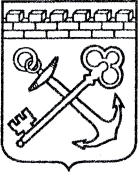 АДМИНИСТРАЦИЯ ЛЕНИНГРАДСКОЙ ОБЛАСТИКОМИТЕТ ПО СОХРАНЕНИЮ КУЛЬТУРНОГО НАСЛЕДИЯ ЛЕНИНГРАДСКОЙ ОБЛАСТИПРИКАЗ«___»____________2021 г.                                                     №_______________г. Санкт-ПетербургОб утверждении квалификационных требований, предъявляемых   к кандидатам на замещение вакантной должности руководителя Государственного бюджетного учреждения культуры Ленинградской области «Государственный историко-архитектурный и природный музей-заповедник «Парк Монрепо»        В соответствии с разделом 4  Положения  о  комитете по сохранению культурного наследия Ленинградской области утвержденным постановлением  Правительства Ленинградской области от 24 декабря 2020 года № 850, приказываю:1. Утвердить квалификационные требования, предъявляемые   к кандидатам на замещение вакантной должности руководителя подведомственного  комитету по сохранения культурного наследия Ленинградской области Государственного бюджетного учреждения культуры Ленинградской области «Государственный историко-архитектурный и природный музей-заповедник «Парк Монрепо»: граждане Российской Федерации, имеющие высшее профессиональное образование по  одной из специальностей (по одному  из направлений подготовки)  укрупненных групп специальностей и направлений подготовки  (экономическое, юридическое, культуры и искусства, педагогическое, техническое, государственное муниципальное управление, науки об обществе, социология), подтверждаемые дипломом специалиста, магистра,  и стаж работы на руководящих должностях в музеях или учреждениях культуры не менее пяти лет.              2. Настоящий   приказ   вступает   в   силу   со   дня   его  официального опубликования.        3.  Контроль  за  исполнением настоящего приказа оставляю за собой.Заместитель Председателя ПравительстваЛенинградской области  - председатель комитета по сохранению культурного наследия                                        В.О. Цой                                        